KUPNÍ SMLOUVA	Č.:	40/2017/865Strana:	1/6Kupující	ID:	SUSZLÍNSpráva a údržba silnic Zlínska, s.r.o.K Majáku 5001
760 01 Zlín
Česká republikaKontaktní osoba:	xxxxxxxxxxxxxtel.: +xxxxxxxxxxx mobil:IČO:	26913453 DIČ:	CZ26913453Dodací adresa:Správa a údržba silnic Zlínska, s.r.o. K Majáku 5001 760 01 Zlín Česká republikaKontaktní osoba:	xxxxxxxxxxtel.: +xxxxxxxxxxxx mobil:Vaše objednávka č.:Potisk:	správa a údržba silnicOdsouhlasení předlohy: xxxxxxxxxxxxxxxx E-mail:	xxxxxxxxxxS>df sREDAa.s,, Hwzdoslaw» 55d, 627 00 Brno-Sla&na, Česká repufcita
mhami l jeru: a) KB, a.S., í,ú. 1116530227/0100. b) CSOB. v.*.. C.Ů. 382320023:0300
Regietrece OR vedený Kía|5<ým obchodním soudem v Brně, odcLI 8, vložka 4396tel.:+xxxxxxxxx	’ '18828507'iMHoéredU.ez	" :CZ18B2B5C7ww»,Mla.cx	OWNS: 644436107> PSiREDABEAVER/?uuzjyClenasociaca;ppftl P PAI/sT»AKUPNÍ SMLOUVA	Č.:	40/2017/865Strana:	2/6krabice na víno, přírodníSŇJte:flEOAa,3,, Hviezcoslawva ¡»So, 62/ti0Bimo-Slahna. Česká republika	tel.r+xxxxxxxxx	l£ 16828507Bankovní a oj : ál KB, a.»., č.li. 1116530227/0100, b) CSOS, a,S„ tli, 382320823/0300	» nwM-ilťintmrtn rr	Jtt :CZieB£B5C7fitgtatree#' Oft veden ji Krajským cbnhnctnm soudem v Bině. oddíl B, vložka «338	mmjmŮM»	0UW8:84443810/> PSiKUPNÍ SMLOUVA	Č.:	40/2017/865Strana:	3/6cestovní taška, 600D, tmavě modráSMk>: 51 EDA a.s.. Hvíezttoslawva 55a, 627 «0 Brno-Slatina, České «spufcilM	+42Gxxxxxxxxxx	IČ:1S32a5Q7ovní •••; ii:a)KB, a.s..č,ú. 111653i>227/0100,b)CSOe,a^., £.3,382320023(13300	1 in!o*.«ma esc UČ'CZ1BB2M07OR vedený Krajským obchodním Roudem v Smě, oddíl B, vložka «306	nmmr '' BM	OUttM44jt107REDARBEAVER ill-Zlá(' e, soci- IČpnu p>P$t¡THmfc* naiSíWtfKUPNÍ SMLOUVA	Č.:	40/2017/865Strana:	4/61; Print: 12S*ctt -REOA e s„ Hvtezdoslawvfl 55d, 6?/<30 Brno-Slatina, Česká re putyka	taLi+xxxxxxxxxxx	-:18828507ovn • oj m ; uj a<B, a.S., ¿.ů 111C53C227;0H3O, b) CS06, i^s., ¿li. 382320G2&030C	.	1 m?i>&»da-0z	» :CZ18B2B5C7ftegtMnc* OR vedený Krajským obchodním soudem v Brně oddíl B, vložka 4396	m mrt> n	DUNfc8*W»lffREDABEAM^KUPNÍ SMLOUVA	Č.:	40/2017/865Strana:	5/6!!! Číslo kupní smlouvy 40/2017/865 uvádějte při všech jednáních !!!Kupující závazně objednává u prodávajícího výše uvedené zboží ¡služby a připojením svého podpisu nebo potvrzením na internetovém portále prodávajícího bez výhrad potvrzuje souhlas s „VŠEOBECNÝMI OBCHODNÍMI A DODACÍMI PODMÍNKAMI", uvedenými na str. "I" v katalogu prodávajícího "NABÍDKA 2017/18", které jsou nedílnou součástí této kupní smlouvy (neplatí pro dealery, kteří mají sepsánu celoroční rámcovou kupní smlouvu). Dodací lhůta uvedená v této kupní smlouvě se prodlužuje o dobu, po kterou je kupující v prodlení s odsouhlasením předloh pro tisk nebo s úhradou předepsané zálohy na účet REDA a.s.Sídle; REDA a.s,, Hviezcoslavova Sitt, 6i?/00 Brno-Slatina, Česká reptiMika	 u; uj KB, u.íi, í.u. 1116530227/0100, b) CSOB. ii C.0,3823206230300Registrace OR vedený Krap-tým obchodním «¡urtem v Brně, cddii B, vložka 43961« +420 xxxxxxxxxxxxx i inftnErucii.czI&1SS28S07 DM ::CZ1882B®07 ; 644435107> PS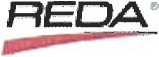 Rbeaver anaiáC et asocis cPC PAI<TNHMk PsiwiwfKUPNÍ SMLOUVAČ.:	40/2017/865Strana:	6/6REDA a.s.
Hviezdoslavova 55D
627 00 Brnoprodávající
"Dárek je radost."REDA a.s. je držitelem certifikátu ISO 9001:2001SW ; REDA a,s„ Hviezdoslavova 5501,627 00 Brno-Slatma, Česká rewjMika	-:+420 xxxxxxxxxx lC;1M2aSĎ7poj n: a) KB, a.s., Č,d. 1116530227/0100, b) CSOB, a.s., C.li, 382320823/030G	l:snto®rtda.ez £» :C21682B5C7WglWrnwť OH vedený Krajským ofeghockiim soudem v Brně octl I R, vložka 4396		- '	:644436107	7.11.2017Datum vystavení:27.10.2017Obchodník pro zakázku:xxxxxxxxPředlohu odsouhlasit do: Zálohu zaplatit do:13.11.2017Tel.:+xxxxxxxxxxxxxPlatební podmínka:Bankovním převodemBankovním převodemE-mail:xxxxxxxxxxxxxxxxxxDodací podmínka:DAPMetoda dodání:CE-EUHmotnost brutto:341,04 kgZpůsob dopravyPPLPočet kusů zboží: Bankovní spojení:2 710 ksBanka: Komerční banka SWIFT: KOM BCZPPXXX IBAN: CZxxxxxxxxxxxxxxxxxxxxxxxxxxxxxxxxBanka: Komerční banka SWIFT: KOM BCZPPXXX IBAN: CZxxxxxxxxxxxxxxxxxxxxxxxxxxxxxxxxP.č. Kód zboží Název zbožíP.č. Kód zboží Název zbožíZeměTermín Množství DPHKupní Cena celkempůvoddodání zboží/MJcena/MJ bez DPH145224-24USB FLASH 45 kovový USB FLASH disk 4GB s plast, tělem a Micro USB, rozhraní 2.0, tmavě modráCN16.11.17200 ks21%xxxxxxxxxxxxxQ1: LASER do 2 cm2; Barev: 1; Print: 0120021%xxxxxxxxxxxx2Příprava výroby121%xxxxxxxxxxxx312481-TWGELIX sada gelových voskovek, 3ks, transp., frosty bíláCN15.11.17100 ks21%xxxxxxxxxxxxL2: TAMPOTISK větší předměty; Barev: 1; Print: 1510021%xxxxxxxxxxxx4Příprava výroby121%xxxxxxxxxxxx511275MEMLING sada dřevěných fluorescenčních pastelek, 6 ksCN16.11 17300 ks21%xxxxxxxxxxxxB2: SÍTOTISKJEDNODUCHÉ PŘEDMĚTY; Barev: 1; Print: 0330021%xxxxxxxxxxxx642082-19FABRIZIO plastový stojánek na psací potřeby a hodiny, 5 funkcí, stříbrnáCN16.11.17100ks21%xxxxxxxxxxxxB2: SÍTOTISKJEDNODUCHÉ PŘEDMĚTY' Barev: 1; Print: 0310021%xxxxxxxxxxxxP.č.Kód zbožíNázev zbožíZeměTermínMnožstvíDPHKupníCena celkempůvoddodánízboží/MJcena/MJbez DPH7Příprava výroby121%xxxxxxxxxxxx854343-CRCUP SET III sada nerezových pohárků v pouzdře, 4x25 ml, chromCN15.11.17200 ks21%xxxxxxxxxxxxL2: TAMPOTISK větší předměty; Barev: 1; Print: 0420021%xxxxxxxxxxxxg01158-80RIA plastová škrabka, žlutáCN15.11.17150 ks21%xxxxxxxxxxxxL2: TAMPOTISK větší předměty; Barev: 1; Print: 0515021%xxxxxxxxxxxx1031128-90RELLA polyesterový skládací manuální deštník, 8 panelů, bíláCN16.11.1750 ks21%xxxxxxxxxxxxA3: SÍTOTISK do 100 cm2; Barev: 1; Print: 065021%xxxxxxxxxxxx1131143-10UMA polyesterový skládací deštník, open/dose, 8 panelů, SANTINI, černáCN16.11.1750 ks21%xxxxxxxxxxxxA3: SÍTOTISK do 100 cm2; Barev: 1; Print: 065021%xxxxxxxxxxxx12Příprava výroby121%xxxxxxxxxxxx1313517-24MARIETA SET sada kovového kuličkového pera a mech. tužky, modrá náplň, SANTINI, tmavě modráCN15.11 17100 ks21%xxxxxxxxxxxxL2: TAMPOTISK větší předměty; Barev: 1; Print: 1610021%xxxxxxxxxxxx14Příprava výroby121%xxxxxxxxxxxx1513517-60MARIETA SET sada kovového kuličkového pera a mech. tužky, modrá náplň, SANTINI, oranžováCN16.11 17100 ks21%xxxxxxxxxxxxQ1: LASER do 2 cm2; Barev: 1; Print: 0720021%xxxxxxxxxxxx1613517-80MARIETA SET sada kovového kuličkového pera a mech. tužky, modrá náplň, SANTINI, žlutáCN16.11.17100 ks21%xxxxxxxxxxxxQ1: LASER do 2 cm2; Barev: 1; Print: 0720021%xxxxxxxxxxxx1795437-54LUX QUADRA I dárková papírová taška, tmavě hnědáI09.11.1720 ks21%xxxxxxxxxxxx1895439-89LUX QUADRA III dárková papírová taška, zlatáI09.11.1720 ks21%xxxxxxxxxxxx1995433REGÁLIANA I dárková papírová taškaI09.11.1720 ks21%xxxxxxxxxxxx2095434REGALIANA II dárková papírová taškaI09.11.1720ks21%xxxxxxxxxxxx2195435REGALIANA III dárková papírová taškaI09.11.1720 ks21%xxxxxxxxxxxx2295394-PRSINGLE BOX dárkovácz09.11.1750 ks21%xxxxxxxxxxxx*4 |RIBHCtěn socií ď.PMI1 P ^ PA1 1^ BEAVER L*4 |RIBHCtěn socií ď.; •’ fe ÍV,A,- IMItitfY; •’ fe ÍV,A,- IMItitfYP.č.Kód zbožíNázev zbožíZeměTermínMnožstvíDPHKupníCena celkempůvoddodánízboží/MJcena/MJbez DPH2301325-20BEHOLD silikonovo-textílní pásek s 2 modrými LED, modráCN15.11,17100 ks21%xxxxxxxxxxxxL2: TAMPOTISK větší předměty; Barev: 1; Print: 0410021%xxxxxxxxxxxx2401325-90BEHOLD silikonovo-textílní pásek s 2 modrými LED, bíláCN15.11.17100 ks21%xxxxxxxxxxxxL2: TAMPOTISK větší předměty; Barev: 1; Print: 0410021%xxxxxxxxxxxx2511281-PRCOLOR WORLD sada na kreslení-pastelky, voskovky a vodové barvy, přírodníCN16.11.1750 ks21%xxxxxxxxxxxxB4: SÍTOTISK SLOŽITĚJŠÍ PŘEDMĚTY; Barev: 1; Print: 095021%xxxxxxxxxxxx26Příprava výroby121%xxxxxxxxxxxx2701400-30SPIN plastový antistresový spínner, červenáCN15.11.1750 ks21%xxxxxxxxxxxxL2: TAMPOTISK větší předměty; Barev: 1; Print: 045021%xxxxxxxxxxxx2801400-41SPIN plastový antistresový spínner, světle zelenáCN15.11.1750 ks21%xxxxxxxxxxxxL2: TAMPOTISK větší předměty; Barev: 1; Print: 045021%xxxxxxxxxxxx29Příprava výroby121%xxxxxxxxxxxx30PF10424400Magnetíc Telescopíc Light Magnetic Telescopíc LightCN16.11.17100 ks21%xxxxxxxxxxxxR1: LASER jméno do 4 cm2; Barev: 1; Print: 1010021%xxxxxxxxxxxx31Příprava výroby121%xxxxxxxxxxxx3297672-54SMALL CANDLE dekorační svíčka, výška 9 cm, tmavě hnědáPL16.11.17100 ks21%xxxxxxxxxxxxU2: DIGITÁLNÍ TISK 40 motivů/A3; Barev: 4; Print: 1110021%xxxxxxxxxxxx33Příprava výroby121%xxxxxxxxxxxx3453359-10LANYO II poznámkový zápisník s gumičkou 132x213 mm, černáCN14.11.1710ks21%xxxxxxxxxxxxN1: RAŽBA bez fólie; Barev: 1; Print: 121021%xxxxxxxxxxxx3553398-24COLOR NOTĚ II poznámkový zápisník s gumičkou 145x210 mm, tmavě modráCN14.11 1720ks21%xxxxxxxxxxxxN1: RAŽBA bez fólie; Barev:2021%xxxxxxxxxxxx1; Print: 12xxxxxxxxxxxx3672045-24ACTON polyesterováCN16.11.1750 ks21%xxxxxxxxxxxxP.č.Kód zbožíNázev zbožíZeměTermínMnožstvíDPHKupníCena celkempůvoddodánízboží/MJcena/MJbez DPHC2: TRANSFER do 100 cm2; Barev: 1; Print: 135021%xxxxxxxxxxxx37Příprava výroby121%xxxxxxxxxxxx38CZ-202-10TUCSON CZ 2018 diář denní A5, černáI16.11.1740 ks21%xxxxxxxxxxxxN1: RAŽBA bez fólie; Barev: 1; Print: 124021%xxxxxxxxxxxx39CZ-391-20BUBBLE CZ 2018 diář týdenní EURO, modráI16.11.1740 ks21%xxxxxxxxxxxxN1: RAŽBA bez fólie; Barev:4021%xxxxxxxxxxxx1; Print: 12xxxxxxxxxxxx40CZ-214-20TUCSON CZ 2018 diář kapesní vertikální, modráI16.11.1760 ks21%xxxxxxxxxxxxN1: RAŽBA bez fólie; Barev: 1; Print: 126021%xxxxxxxxxxxx4101158-90RIA plastová škrabka, bíláCN15.11.17150 ks21%xxxxxxxxxxxxL2: TAMPOTISK větší předměty; Barev: 1; Print: 0515021%xxxxxxxxxxxx42Příprava výroby121%xxxxxxxxxxxx4313517-GMMARIETA SET sada kovového kuličkového pera a mech. tužky, modrá náplň, SANTINI, gunmetalCN16.11.17100 ks21%xxxxxxxxxxxxQ1: LASER do 2 cm2; Barev: 1; Print: 0720021%xxxxxxxxxxxx44Příprava výroby121%xxxxxxxxxxxx4553359-20LANYO II poznámkový zápisník s gumičkou 132x213 mm, modráCN14.11.1710ks21%xxxxxxxxxxxxN1: RAŽBA bez fólie; Barev:1021%xxxxxxxxxxxx1; Print: 12xxxxxxxxxxxx4653359-60LANYO II poznámkový zápisník s gumičkou 132x213 mm, oranžováCN14.11.1710ks21%xxxxxxxxxxxxN1: RAŽBA bez fólie; Barev 1; Print: 121021%xxxxxxxxxxxx4753359-80LANYO II poznámkový zápisník s gumičkou 132x213 mm, žlutáCN14.11.1710ks21%xxxxxxxxxxxxN1: RAŽBA bez fólie; Barev: 1; Print: 121021%xxxxxxxxxxxx4853359-90LANYO II poznámkový zápisník s gumičkou 132x213 mm, bíláCN14.11 1710ks21%xxxxxxxxxxxxN1: RAŽBA bez fólie; Barev: 1; Print: 121021%xxxxxxxxxxxx4953359-52LANYO II poznámkový zápisník s gumičkou 132x213 mm, světle hnědáCN14.11 1710ks21%xxxxxxxxxxxxN1: RAŽBA bez fólie; Barev:1021%xxxxxxxxxxxxRCtěnPRUP PA!ISUUJasociaci:íTMlB&í r.ítčOpfP.č.Kód zbožíNázev zbožíZeměTermínMnožstvíDPHKupníCena celkempůvoddodánízboží/MJcena/MJbez DPH5053359-70LANYO II poznámkový zápisník s gumičkou 132x213 mm, růžováCN14.11.1710ks21%xxxxxxxxxxxxN1: RAŽBA bez fólie; Barev: 1; Prínt: 121021%xxxxxxxxxxxx5153398-30COLOR NOTĚ II poznámkový zápisník s gumičkou 145x210 mm, červenáCN14.11.1710ks21%xxxxxxxxxxxxN1: RAŽBA bez fólie; Barev: 1; Prínt: 121021%xxxxxxxxxxxx5253398-41COLOR NOTĚ II poznámkový zápisník s gumičkou 145x210 mm, světle zelenáCN14.11.1710ks21%xxxxxxxxxxxxN1: RAŽBA bez fólie; Barev: 1; Prínt: 121021%xxxxxxxxxxxx5353398-10COLOR NOTĚ II poznámkový zápisník s gumičkou 145x210 mm, černáCN14.11.1710ks21%xxxxxxxxxxxxN1: RAŽBA bez fólie; Barev: 1; Print: 121021%xxxxxxxxxxxx54Příprava výroby121%xxxxxxxxxxxx55Balné121%xxxxxxxxxxxx56Poplatek za výrobu raznice121%xxxxxxxxxxxxDPHSazba 0,00 % 10,00% 15,00% 21,00%Základ DPH 0,00 0,00 0,00 180137,27Částka DPH 0,00 0,00 0,00 37 828,83Zboží celkem: Potisk celkem: Ostatní celkem: Celkem bez DPH:160 962,15 Kč 12 315,50 Kč 6 859,62 Kč 180 137,27KčZaokrouhlení: Celkem DPH:0,00 180 137,270,00 37 828,83DPH:K ÚHRADĚ CELKEM:37 828,83 Kč 217 966,00 Kč